PRESS RELEASE: Blue Economy and Sustainable Islands Forum in Madeira offers free tickets to studentsIsland Innovation is proud to announce the launch of its series of regional conferences connecting islands across the globe, starting with the highly anticipated Blue Economy and Sustainable Islands Forum. This dynamic event is dedicated to advancing the blue economy and promoting sustainability, with a focus on the Macaronesia region. The inaugural conference is set to take place on the 22nd and 23rd of June in Madeira, Portugal, and will serve as a platform for industry leaders, innovators, students, and startups to come together and explore innovative solutions for a thriving and sustainable future for the ocean.As a leading organization in driving sustainable development and fostering collaboration among island communities, Island Innovation brings a wealth of experience and expertise to the table. The forum will serve as a global platform, attracting industry leaders, visionaries, and change-makers who are dedicated to shaping the future of the blue economy and promoting sustainability. This milestone event will mark the beginning of an exciting journey towards creating a vibrant network of islands united by a common goal: a thriving and resilient future for our oceans and communities.Keynote speakers will include: Hon Steven Myers, Minister of Environment, Energy and Climate Action, Prince Edward Island, CanadaMafalda Freitas, Director, Regional Directorate of the SeaGonçalo Faria, Gerente Hub Azul do Fórum Oceano.Rui Sabino, CEO of ESRI Portugal.Assunção Loureiro, DirIctor of  SeaTheFuture.As part of their commitment to nurturing the next generation of leaders in sustainability, Island Innovation is excited to launch a student giveaway program. They will be providing complimentary tickets to students and young ocean and environment enthusiasts, offering them a unique opportunity to engage with experts, participate in insightful discussions, and contribute their perspectives on achieving a healthy ocean."We are thrilled to host the Blue Economy and Sustainable Islands Forum, our first in-person conference in Portugal that brings together key stakeholders to address the pressing challenges facing our oceans and island communities," said James Ellsmoor, Founder & CEO of Island Innovation. "We believe in the power of collaboration and innovation, and this event serves as a catalyst for meaningful discussions, idea exchange, and actionable solutions."The student giveaway and startup contest align with Island Innovation's vision of fostering collaboration, promoting sustainability, and empowering the next generation of leaders. By engaging students and startups, the forum aims to drive positive change and accelerate the transition towards a more sustainable blue economy.Students and young activists interested in attending the forum can apply for the student giveaway by submitting a content piece that summarizes their vision for a healthy ocean and outlines their personal contributions to its preservation. The content piece can be in the form of an article or a video.The deadline for student giveaway is the 31st of May. For more information on the Blue Economy and Sustainable Islands Forum, as well as the student giveaway and startup contest, please visit our website.Organizations supporting this event include World Oceans Day, Câmara Municipal de Machico, Madeira Promotion Bureau, United by The Sea, StartUp Madeira, The Impact Collective, MARE Madeira, Sustainable Oceans Alliance, ECOS Machicho, Arditi, Europe Direct Madeira and The World Ocean Council. About Island InnovationIsland Innovation is a global social enterprise that works to accelerate sustainable development on islands worldwide. Through events, media, and collaborative projects, Island Innovation aims to inspire and empower island communities as they transition to a sustainable future.For more information, visit the Island Innovation website: www.islandinnovation.co To set up an interview with the organizers please contact Vincent DiringerEmail: vincent@islandinnovation.co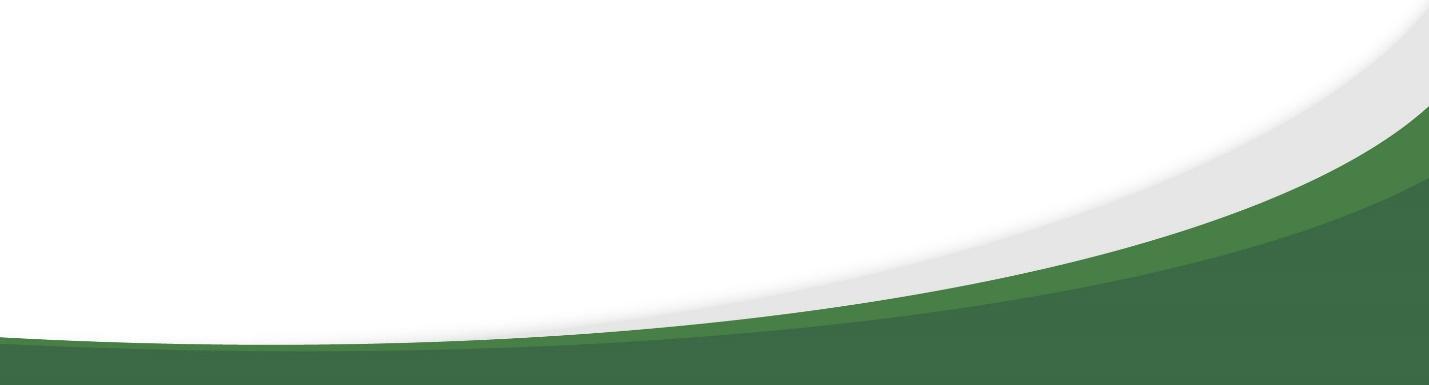 Whatsapp: +44 74156 85775COMUNICADO DE IMPRENSA: Fórum da Economia Azul e Ilhas Sustentáveis na Madeira oferece ingressos gratuitos a estudantesA Island Innovation tem o prazer de anunciar o lançamento da sua série de conferências dedicada aos estados insulares, começando com o tão esperado Fórum da Economia Azul e Ilhas Sustentáveis. Este evento tem o grande objetivo de alavancar a economia azul e a promoção da sustentabilidade com foco na região da Macaronésia. A conferência irá realizar-se nos dias 22 e 23 de junho, na Ilha da Madeira, Portugal, e servirá como uma plataforma para que líderes do setor, estudantes e startups se reunam em busca de soluções para um futuro próspero e sustentável dos nossos recursos marinhos.Como líderes do desenvolvimento sustentável, a Island Innovation traz consigo uma vasta experiência na promoção de iniciativas colaborativas entre comunidades insulares. Este evento marcará o início de uma jornada emocionante com rumo à criação de uma vibrante rede de ilhas unidas por um propósito comum: a resiliência dos nossos oceanos e comunidades.Temos a honra de vos apresentar alguns dos nossos palestrantes:Hon Steven Myers, Ministro do Meio Ambiente, Energia e Ação Climática, Ilha do Príncipe Eduardo, Canadá.Mafalda Freitas, Diretora da Direção Regional do Mar.Gonçalo Faria, Gerente Hub Azul do Fórum Oceano.Rui Sabino, CEO da ESRI Portugal.Assunção Loureiro, Diretora da SeaTheFuture.Como parte deste compromisso, e de forma a incentivar a próxima geração de líderes em sustentabilidade, lançámos um programa exclusivo para estudantes. Serão disponibilizados ingressos gratuitos para estudantes e jovens entusiastas do oceano e do meio ambiente para que possam participar no evento, interagir com especialistas, participar nas discussões e contribuir com as suas perspectivas."É com grande entusiasmo que estamos a promover o Fórum da Economia Azul e Ilhas Sustentáveis, a nossa primeira conferência presencial em Portugal. Queremos reunir todas as partes interessadas para abordar os desafios urgentes que ameaçam os nossos oceanos e as comunidades insulares", disse James Ellsmoor, Fundador e CEO da Island Innovation. "Acreditamos fortemente no poder da colaboração e inovação como catalisadores de discussões educativas, troca de ideias e desenvolvimento de soluções práticas".O concurso para estudantes, bem como o de startups, estão alinhados com a visão da Island Innovation de fomentar a colaboração, promover a sustentabilidade e capacitar a próxima geração de líderes. Ao envolver estudantes e startups, o Fórum visa impulsionar a mudança e acelerar a transição para uma economia azul mais sustentável.Para que se possam inscrever, os estudantes e jovens ativistas interessados deverão enviar um texto, em formato de artigo ou vídeo, que resuma a sua visão para um oceano saudável e as suas contribuições pessoais para a preservação de ambientes marinhos.Estas atividades deverão ser entregues até 31 de maio. Para obter mais informações sobre o Fórum da Economia Azul e Ilhas Sustentáveis e os concursos para estudantes e startups, visite nosso website.Organizações parceiras do evento: World Oceans Day, Câmara Municipal de Machico, Madeira Promotion Bureau, United by The Sea, StartUp Madeira, The Impact Collective, MARE Madeira, Sustainable Oceans Alliance, ECOS Machico, Arditi, Europe Direct Madeira e The World Ocean Council.Sobre a Island InnovationA Island Innovation é uma empresa social que trabalha em prol do desenvolvimento sustentável em ilhas a nível global. Através do seu trabalho como promotores de eventos, parcerias e produção de serviços de comunicação e marketing, a Island Innovation procura inspirar as comunidades insulares à medida que as capacita ao longo do seu processo de transição para um futuro sustentável.Para obter mais informações, visite o website da Island Innovation: www.islandinnovation.coPara agendar uma entrevista com os organizadores, entre em contato com Vincent DiringerEmail: vincent@islandinnovation.coWhatsapp: +44 74156 85775